姓名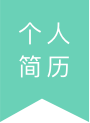 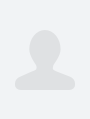 性别：性别	年龄：年龄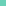 电话：电话号码	邮箱：邮箱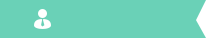 意向岗位：游戏策划	意向城市：上海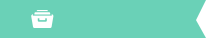 -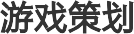 市场调研TPS第三人称视角游戏框架的搭建及核心系统文档的编写   游戏为次世代风格，主打竞技路线，采用不同角色拥有不同技能的设计方式，增加游戏的整体趣味性和可玩性；ARPG游戏全职猎人核心系统玩法设计及核心系统文档的编写：    游戏为二次元主机级别的美术风格，不同角色拥有各自独有的技能及定位，并适度的引导玩家付费；启明星工作室负责人， 游戏IP的获取，配合事业部获取日本及韩国动漫游戏IP；获取经典游戏IP并给予对应开发工作室游戏开发方向；休闲竞技类游戏孵化，使用line角色设计休闲竞技游戏，游戏定位为轻度休闲游戏用户，主要针对pvp用户。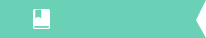 -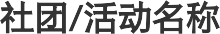 职位策划组织本校各协会会员参加素质拓展活动，提升了组织能力，熟悉了策划方案的写作；参加几大高校联合举办的“第五届长沙市高校志愿者精神交流会暨志愿者表彰大会“，主要记录交流内容，提高了组织 协调能力和沟通能力。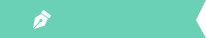 热情随和，活波开朗，具有进取精神和团队精神，有较强的动手及思考能力；工作认真负责，能抓住时机，对各种游戏能有自己独特的见解；良好协调沟通能力，适应力强，反应快、积极、灵活，爱创新！提高自己，适应工作的需要；具有一定的社会交往能力，具有优秀的组织和协调能力。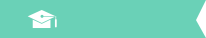 -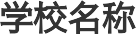 专 业 | 学 历大学之前的教育经历建议不写，尽量写于求职行业或者求职岗位相关的课程，有交流交换的经验可以在教育经历中展示。 工作年限较多或成绩自认不够优异，则可以直接将教育背景清晰罗列后，重点丰富其他模块。成绩优异的话建议写上GPA 及排名等信息，尽量简洁。